Brussels, 19 October 2017European Business needs a Seamless Customs Transition to avoid a Heavy Blow from BrexitBrexit Transitional Period must be agreed as soon as possible to protect EU and UK competitiveness and ensure a frictionless customs and trade environment can be maintained, say top European businesses and trade bodies.  Some of the biggest EU business and trade bodies, covering economic activities from raw materials and agriculture, transport and logistics to technology providers, financial services, veterinary services, wholesale and retail, strongly urge EU and UK negotiators to put legal certainty and predictability for business and trade at the top of their negotiating agenda.  The group’s priority for customs is the guarantee of a seamless transition period after March 2019, which replicates the current commercial, regulatory and trading environment. This guarantee should be provided urgently if it is to enable industry to plan and invest appropriately for what takes place in March 2019.  The transition period should last until the commencement of a long term EU-UK partnership agreement, the details of which must be known sufficiently in advance for businesses to adapt and implement any changes. That agreement must promote an economic and trading relationship that maintains and improves the mutually beneficial ties between the EU 27 and the UK: each of them being an economic and trade partner of paramount importance to the other.It is clear there are significant questions that both sides need to discuss and resolve at the political level, but the group argues that both sides’ negotiators should not lose sight of the damage that will be inflicted if business and economic activities are not protected.  Big bang or ‘cliff edge’ situations must be avoided. They would send costly shock waves through EU trade flows and supply chains that have evolved and flourished over the last forty years. The EU and the UK should recognise their mutual self interest in finding a way to preserve these links and the legal certainty that is vital for companies to continue serving Europe’s citizens on both sides of the Channel.In the arena of customs, its associated systems and the EU Single Market, the group firmly believes Brexit must be a transitional, not a terminal journey for EU and British based business. There is no time to lose in making this happen.  For more information, please contact the names representing the signatory associations attached: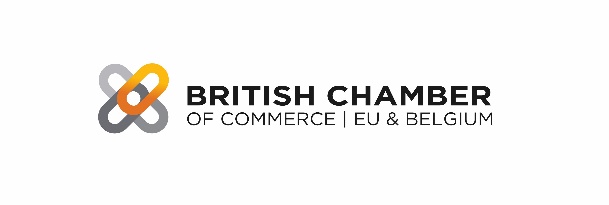 British Chambers of Commerce EU and Belgium (BCCB), www.britishchamber.be    Uzma LodhiHead of CommunicationsTel: +32 (0) 2 613 2855 Mobile: +32 (0) 499 515553E-mail: Uzma@britishchamber.eu 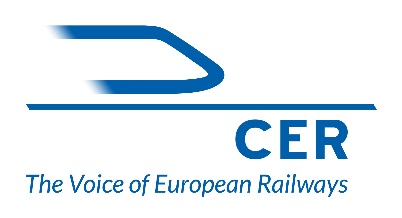 Community of European Railways (CER), www.cer.be Eva BöckleHead of CommunicationsTel: +32 (0)2 213 08 90Mobile: +32 (0) 473 32 20 94E-mail: eva.boeckle@cer.be  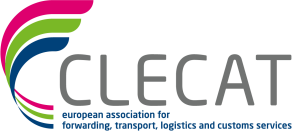 European Association for Forwarding, Transport, Logistics and Customs Services (CLECAT), www.clecat.org  Nicolette van der JagtDirector General Tel: +32 (0)2 503 4705 E-mail: info@clecat.org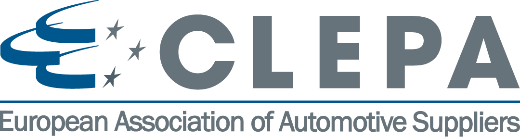 European Association of Automotive Suppliers (CLEPA), www.clepa.eu  Amalia Di Stefano, Chief Global Governmental Affairs & Communication Officer Tel: +32 (0)2 743 91 20E-mail: a.distefano@clepa.be 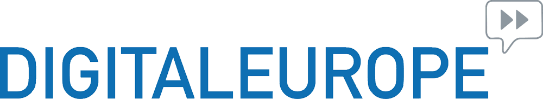 DIGITALEUROPE  www.digitaleurope.org Diane Mievis 
Global Economic AffairsTel: +32 (0) 2 609 53 23 E-mail: diane.mievis@digitaleurope.org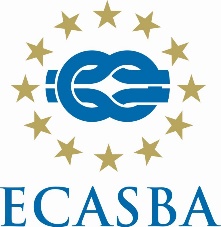 The European Community Association of Ship Brokers and Agents, (ECASBA) www.fonasba.com/fonasbamember/ecasba Jonathan C. Williams FICSGeneral ManagerTel: + 44 20 7623 3113E-mail: generalmanager@fonasba.com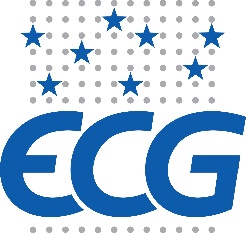 The Association of European Vehicle Logistics (ECG), www.ecgassociation.eu Ives TaelmanCorporate Director Customs and TaxTel: +33 (0)1 49 05 31 27 Mobile: +33 (0)6 76 41 49 63E-mail : Ives.taelman@gefco.net 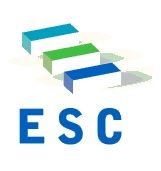 European Shippers Council (ESC), www.europeanshippers.eu Godfried Smit Senior Project ManagerTel: +31 (0)79 3467233E-mail: g.smit@evofenedex.nl 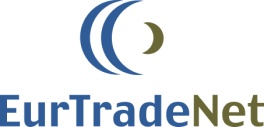 EurTradeNet (ETN), www.eurtradenet.orgMaite MiretGeneral Manager Tel: +34 609 060577	E-mail: miret@eurtradenet.org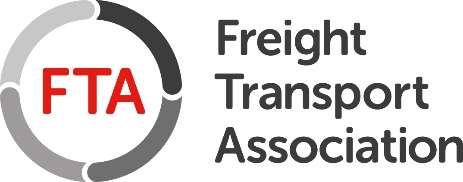 Freight Transport Association (FTA),  www.fta.co.ukPauline Bastidon
Head of European Policy
Tel: +32 (0) 2 286 1143Mobile : +32 (0) 47877 6674
E-mail: pbastidon@fta.co.uk 
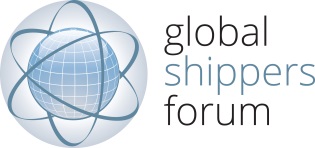 Global Shippers Forum, www.globalshippersforum.com  Chris Welsh MBESecretary-GeneralTel: +44(0)1892 552384Mobile: +44(0)7818 450556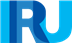 International Road Transport Union (IRU), www.iru.orgStuart ColleyManager Communications & Events Tel: +32 (0) 2743 2584Mobile:+32 (0) 476 049223 
E-mail: Stuart.Colley@iru.org 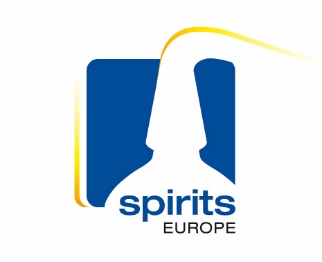 Spirits Europe,    www.spirits.eu Carole Brigaudeau Director CommunicationsTel: + 32 (0) 486 117199 E-mail: brigaudeau@spirits.eu 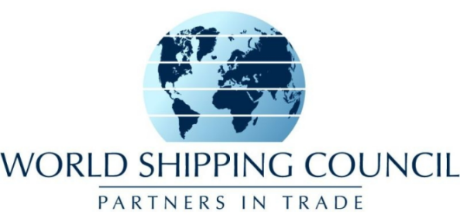 World Shipping Council (WSC) www.worldshipping.org Anne Marie Kappel Vice President Tel: +1  202 5891235E-mail: info@worldshipping.org